PROGRAM PODRŠKE POBOLJŠANJU MATERIJALNIH UVJETA U DJEČJIM VRTIĆIMADODATAK B - PRIJAVNI OBRAZAC1. OPIS PROJEKTA1.1. Prijavitelj ____________________________(zaokružiti):jedinica lokalne samouprave i Grad Zagreb, osnivač dječjeg vrtića, utvrđen Planom mreže dječjih vrtića (čl.14. Zakona o predškolskom odgoju i obrazovanju broj: NN 10/97, 107/07, 94/13, 98/19 i 57/22).jedinica lokalne samouprave, vlasnik prostora u kojemu se odvija jedina djelatnost dječjeg vrtića na području JLS-a te koje ovim ulaganjem povećavaju vrijednost vlastite imovine JLS.1.2. Skupina Prijavitelja prema indeksu razvijenosti:_________________________________(U skladu s Odlukom o razvrstavanju jedinica lokalne i područne (regionalne) samouprave prema stupnju razvijenosti, Narodne novine, broj 3/24)1.3. Sufinanciranje:(Obvezno popuniti – podatci moraju odgovarati podatcima iz Dodatka C – Proračun projekta):1.4. Financijska sposobnostUkupni proračun Prijavitelja u posljednje tri godine ___________________€	Prosječna mogućnost sufinanciranja projekata  (izraženo u postotku)______________Dostatnost prihoda i stabilnost izvora financiranja  DA/NE2. PROJEKT ZA KOJI SE TRAŽI SUFINANCIRANJE Naziv Projekta: _______________________________________________________________Mjesto provedbe / Naziv objekta:_________________________________________________Potrebna dokumetacija kojom se dopušta izvođenje planiranih aktivnosti na projektu:____________________________________________________________________________________________________________________________________________________________Važnost projektnih aktivnosti s obzirom na ciljeve Poziva (zaokružiti – moguće je odabrati više aktivnosti):opremanje igrališta dječjeg vrtića uređenje vanjskih terena uređenje okoliša Postojeće stanje (zaokružiti i označiti na koje aktivnosti se odnosi odgovor):prvo ulaganje u opremanje igralište dječjeg vrtića i/ili uređenje vanjskih terena i okoliša zamjena postojećih dotrajalih/nesigurnih fiksnih modula za igralište dječjeg vrtića i/ili ulaganje u obnovu vanjskih terena i okolišapostavljanje dodatnih fiksnih modula na igralište dječjeg vrtića i/ili dodatno uređenje vanjskih terena i okoliša Detaljan opis postojećeg stanja igrališta, vanjskih terena i okoliša(obavezno navesti da li se radi o zamjeni ili novom opremanju/uređenju te kada je provedeno zadnje opremanje/uređenje kao i druge informacije relevantne za opis postojećeg stanja)__________________________________________________________________________________________________________________________________________________________________________________________________________________________________________________________________________________________________________________________________________________________________________________________________________________________________________________________________________________________________________________________________________________________________Vrijednost aktivnosti u razdoblju provedbe (1.1.2024.-30.9.2024.) _______________ €Traženi iznos sufinanciranja (najviše ________________ € ili _________%)Proračun i isplativost:Procijeniti omjer između predviđenih troškova i očekivanih rezultata:____________________________________________________________________________Procijeniti nužnost predloženih troškova za provedbu projekta______________________________________________________________________________Partnerstvo (ime partnera i način ostvarivanja partnerstva): ______________________________________________________________________________________________________________________________________________________________Broj upisane djece u sve dječje vrtiće (bez obzira tko je osnivač) u jedinici lokalne samouprave na dan objave Poziva (navesti izvor podataka):_____________________________________________________________________________3.	inFormacije o pRIJAVITELJU4. sažetak projektA za povjerenstvo za za procjenu i odabir projekata (navesti samo bitne informacije)5. IZJAVA PRIJAVITELJA O VLASTITOM UDJELU SUFINANCIRANJA¹Ja, ____________________________________________________, kao odgovorna osoba Prijavitelja______________________________, na položaju  _________________________, pod kaznenom i materijalnom odgovornošću  dajem I Z J A V U da ću potrebna sredstva predviđena kao vlastiti udio u sufinanciranju za Projekt ulaganja u objekt dječjeg vrtića osigurati u proračunu nakon što dobijem obavijest o odabiru te ću presliku proračuna s ovom stavkom odmah dostaviti Središnjem državnom uredu za demografiju i mlade. Popuniti samo u slučajevima kada sredstva nisu osigurana u proračunu 6.a IZJAVA PRIJAVITELJA O MOGUĆNOSTI POVRATA POREZA NA DODANU VRIJEDNOSTJa, ____________________________________ (ime, prezime), kao odgovorna osoba Prijavitelja______________________________(puni naziv i OIB Prijavitelja), na položaju  _________________________, pod kaznenom i materijalnom odgovornošću  dajem I Z J A V U da je ________________________________________________ (puni naziv i OIB Prijavitelja): obveznik poreza na dodanu vrijednost,upisan(a/o) u registar obveznika poreza na dodanu vrijednost s osnove obavljanja isporuka u okviru svoje ovlasti,nema mogućnost povrata poreza na dodanu vrijednost,ima mogućnost povrata poreza na dodanu vrijednost:- za sve stavke troškova koje su navedene u ovoj projektnoj prijavi- za sljedeće stavke troškova koje su navedene u ovoj projektnoj prijavi: (molimo navedite stavke troškova u projektnoj prijavi na koje imate pravo povrata poreza na dodanu vrijednost)Osnova temeljem koje _______________________(puni naziv i OIB Prijavitelja) ima pravo povrata poreza na dodanu vrijednost je: _________________________________________________________________6.b IZJAVA PRIJAVITELJA O MOGUĆNOSTI POVRATA POREZA NA DODANU VRIJEDNOSTJa, ____________________________________ (ime, prezime), kao odgovorna osoba Prijavitelja______________________________(puni naziv i OIB Prijavitelja), na položaju  _________________________, pod kaznenom i materijalnom odgovornošću  dajem I Z J A V U da ________________________________________________ (puni naziv i OIB Prijavitelja): nije obveznik poreza na dodanu vrijednost,7.	izjava pRIJAVITELJA O TOČNOSTI PODATAKAJa, dolje potpisan, kao odgovorna osoba Prijavitelja, izjavljujem da su informacije dane u ovoj Prijavi točne.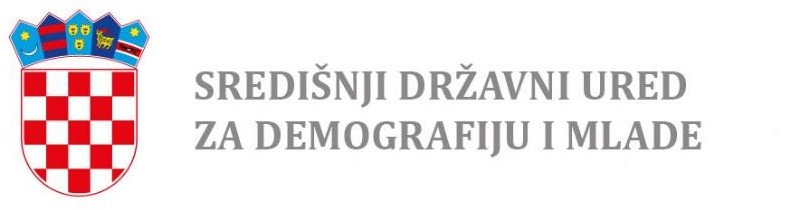 PrijaviteljNaziv dječjeg vrtića/područnog objektaNaziv ProjektaProjekt ulaganja u objekt dječjeg vrtićaDatum podnošenja prijave Referentnibroj predmeta(popunjava Središnji državni ured za demografiju i mlade))a) Ukupna vrijednost opreme/radova/usluga na  Projektu, neovisno o razdoblju provedbe pojedinih aktivnostib) Planirana vrijednost projektnih aktivnosti u provedbenom razdoblju (1.1.-30.9.2024.) c) Traženi iznos sufinanciranja od strane Središnjeg državnog ureda u eurima i postotku (u odnosu na vrijednost iz točke b)d) Iznos sufinanciranja Prijavitelja u eurima i postotku (u odnosu na vrijednost iz točke b)e) Iznos sufinanciranja iz Drugog izvorau eurima (navesti izvor)Puni naziv Prijavitelja:OIB:Adresa sjedišta:(puna službena adresa):Adresa za prepisku:                     Ime i prezime odgovorne osobe Prijavitelja/ položaj:Voditelj projekta:(osoba zadužena za provedbu projekta)Broj telefona Prijavitelja:Broj telefona Voditelja projekta:Broj faksa:                 E-adresa:web stranica:NAZIV PROJEKTA Projekt ulaganja u objek dječjeg vrtićaUkupna procijenjena vrijednost  Projekta: kao 1.3. a)Zatraženi iznos sufinanciranja (u apsolutnom iznosu i postotku): kao 1.3. c)Udio Korisnika u sufinanciranja (u apsolutnom iznosu i postotku): kao 1.3. d)Jesu li aktivnosti navedene u projektu u skladu s prioritetima razvojne strategije jedinice lokalne samoupraveDodatne informacije važne za odluku o odabiru po ocjeni Prijavitelja (npr. nastavak projekta, dio projekta je već sufinanciran kroz Program podrške poboljšanju materijalnih uvjeta u dječjim vrtićima u prethodnim razdobljima i sl.)Mjesto i datum:M.P.Ime i prezime te potpis odgovorne osobeMjesto i datum:M.P.Ime i prezime te potpis odgovorne osobeMjesto i datum:M.P.Ime i prezime te potpis odgovorne osobeMjesto i datum:M.P.Ime i prezime te potpis odgovorne osobeIme i prezime:Položaj:Potpis:Mjesto i datum:Mjesto i datum:M.P.Ime i prezime te potpis odgovorne osobe